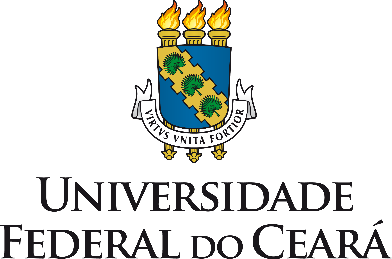 CURSO DE CIÊNCIA DA COMPUTAÇÃOANEXO IVSUGESTÃO DE BANCA AVALIADORA DE TCCINFORMAÇÕES SOBRE O(A) ALUNO(A) CONCLUINTENome: _________________________________________ Matrícula: __________Curso: _____________________________________________ Semestre: ______E-mail: _______________________________________ 
(___) TCC I           (___) TCC IIINFORMAÇÕES SOBRE O(A) ORIENTADOR(A)Nome: ____________________________________________________________COORIENTAÇÃO: (   ) Sim   (   ) NãoNome: ____________________________________________________________Instituição: __________________________________________________________E-mail: ___________________________ O ALUNO ESTÁ APTO PARA A DEFESA?(___) Sim            (___) Não (neste, não é necessário fornecer os dados da defesa)AVALIADORESPrezado coordenador, enviamos abaixo uma lista com sugestão de avaliadores para compor a banca avaliadora de TCC.Avaliador: ___________________________________________________________Instituição: __________________________________________________________E-mail: ___________________________ Avaliador: ___________________________________________________________Instituição: __________________________________________________________E-mail: ___________________________ Avaliador: ___________________________________________________________Instituição: __________________________________________________________E-mail: ___________________________ TÍTULO DA MONOGRAFIATítulo: ______________________________________________________________RESUMO DA MONOGRAFIADATA E HORÁRIO SUGERIDOS PARA DEFESAData:   ____ / ____ / ____        Horário: ____ : ____ORIENTADOR(A)________________________________________  Crateús, ____ / ____ / 20____.            Prof(a).  Professor(a) Orientador(a)PARECER DO(A) COORDENADOR(A)(___) Aprovado             (___) Reprovado________________________________________  Crateús, ____ / ____ / 20____.                  Coordenador(a) do Curso OBS.: Este formulário deve ser encaminhado à Coordenação do Curso até 30 dias antes da data da defesa.